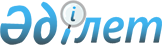 О внесении изменений и дополнений в постановление Правительства Республики Казахстан от 29 декабря 2018 года № 936 "О некоторых вопросах Министерства индустрии и инфраструктурного развития Республики Казахстан и внесении изменений и дополнений в некоторые решения Правительства Республики Казахстан"
					
			Утративший силу
			
			
		
					Постановление Правительства Республики Казахстан от 7 декабря 2022 года № 992. Утратило силу постановлением Правительства Республики Казахстан от 4 октября 2023 года № 862.
      Сноска. Утратило силу постановлением Правительства РК от 04.10.2023 № 862.
      Правительство Республики Казахстан ПОСТАНОВЛЯЕТ:
      1. Внести в постановление Правительства Республики Казахстан от 29 декабря 2018 года № 936 "О некоторых вопросах Министерства индустрии и инфраструктурного развития Республики Казахстан и внесении изменений и дополнений в некоторые решения Правительства Республики Казахстан" следующие изменения и дополнения:
      в Положении о Министерстве индустрии и инфраструктурного развития Республики Казахстан, утвержденном указанным постановлением:
      в пункте 15:
      дополнить подпунктом 28-1) следующего содержания:
      "28-1) рассмотрение обращений физических и юридических лиц в пределах своей компетенции в порядке и сроки, установленные законодательством Республики Казахстан, а также проведение анализа и выявление системных проблем, поднимаемых заявителями;";
      подпункт 108) изложить в следующей редакции: 
      "108) установление требований по энергоэффективности оборудования, в том числе электрооборудования;";
      подпункт 115) изложить в следующей редакции:
      "115) разработка и утверждение требований к форме и содержанию плана мероприятий по энергосбережению и повышению энергоэффективности;";
      подпункт 122) изложить в следующей редакции:
      "122) определение порядка проведения анализа заключений по энергосбережению и повышению энергоэффективности;";
      дополнить подпунктами 127-1), 127-2), 127-3), 127-4) 127-5), 127-6), 127-7) и 127-8) следующего содержания:
      "127-1) разработка и утверждение методики расчета нормативов энергопотребления;
      127-2) разработка и утверждение правил мониторинга энергопотребления государственных учреждений;
      127-3) установление целевых индикаторов по энергоэффективности для субъектов Государственного энергетического реестра, потребляющих энергетические ресурсы в объеме, эквивалентном пятидесяти тысячам и более тонн условного топлива в год;
      127-4) проведение оценки деятельности местных исполнительных органов по вопросам энергосбережения и повышения энергоэффективности;
      127-5) разработка и утверждение правил мониторинга государственных закупок и закупок товаров, работ, услуг в области энергосбережения и повышения энергоэффективности;
      127-6) разработка и утверждение перечня товаров, работ, услуг, на которые распространяются требования по энергоэффективности при осуществлении государственных закупок и закупок товаров, работ, услуг;
      127-7) установление требований по энергоэффективности товаров, работ, услуг при осуществлении государственных закупок и закупок товаров, работ, услуг;
      127-8) проведение мониторинга государственных закупок и закупок товаров, работ, услуг в области энергосбережения и повышения энергоэффективности;";
      дополнить подпунктом 764-1) следующего содержания:
      "764-1) разработка правил передачи имущества между правоохранительными и специальными государственными органами, Вооруженными Силами Республики Казахстан, другими войсками и воинскими формированиями во время введения чрезвычайного или военного положения на всей территории Республики Казахстан и в отдельных ее местностях;".
      2. Настоящее постановление вводится в действие со дня его подписания.
					© 2012. РГП на ПХВ «Институт законодательства и правовой информации Республики Казахстан» Министерства юстиции Республики Казахстан
				
      Премьер-МинистрРеспублики Казахстан 

А. Смаилов
